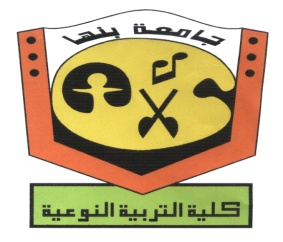 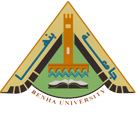 أجب على جميع الأسئلة التالية:السؤال الأول:من خلال دراسة لغة البيزك المرئى Visual Basic 2015اكتب بالتفصيل فى النقاط التالية:أهم مميزات اصدار 2015 ، مع شرح واجهة الاستخدام Visual Basic 2015 Interface؟مراحل تطور لغة البيزك المرئى ؟عناصر التحكم (الكائنات Object) مع ذكر خمس عناصر منها وتوضيح أهم خصائصها؟الفرق بين ٍsolution  و Project ؟شروط تسمية المتغيرات ، ومجال الاعلان عنها؟السؤال الثانى:صمم برنامج محرر النصوص البسيط وحدد كل من (الأدوات المستخدمة – شكل التصميم وما تم تغييره من خصائص– الكود الخاص به) ، مع الالتزام بالاهداف التالية للمشروع:التحكم فى حجم الخط ونوعه.امكانية تغيير لون الخط.تغيير خلفية النص.امكانية محازاة النص (لليمين واليسار والتوسيط).عمل شريط قوائمmenu bar للعناصر السابقة.السؤال الثالث:أكتب ناتج تنفيذ الأكواد التالية:Len("Egypt is the 29th biggest country in the world")Mid("Faculty Of Specific Education – Benha University",33,6)Int((8*RND)+3)System.IO.Directory.Delete("c:\temp")System.IO.Directory.CreateDirectory ("e:\test")For I = 0 To 9MsgBox (name (I) & ":" & grade (I))Fix(-8.4)Instr( 1, "Visual Basic 2015", "Basic")Dim studentname(20)Dim x(3,2)مع أطيب تمنياتى بالتوفيق نموذج الاجابةإجابة السؤال الأول:أمن هم مميزات اصدار الفيجوال بيزك 2015 :بإمكانكحفظالـWindow Viewاوترتيبالنوافذلكلمشروععلىحدا،أيضاًحفظWindow Viewمخصصوتطبيقهعلىأيمشروع .الآنالفيجوالستوديويوفرتنقيحبالوقتالحقيقياوReal-time debuggingبميزةإظهارالوقتالمستغرقلكلعمليةاودالةعبرBreak point.أدواتالاختبارالجزئيأوالـUnit Testingتحتويعلىميزاترائعةومذهلة .أعلنتمايكروسوفتعنتوفيرمحاكيلنظامالأندرويدعبرالفيجوالستوديو!  الآنبإمكانكتطويرتطبيقأندرويدوتجربتهعبرالمحاكي .أيضاً،تمالإعلانعنالعديدمنالأشياءالرائعةمثل : ASP.NET 2015وكيفتمتطويرتطبيقموحدلكلالأنظمةبمساعدتهاجنباًإلىجنبمعWindows Azureوالفيجوالستوديو.واجهة الاستخدام Visual Basic 2015 Interface :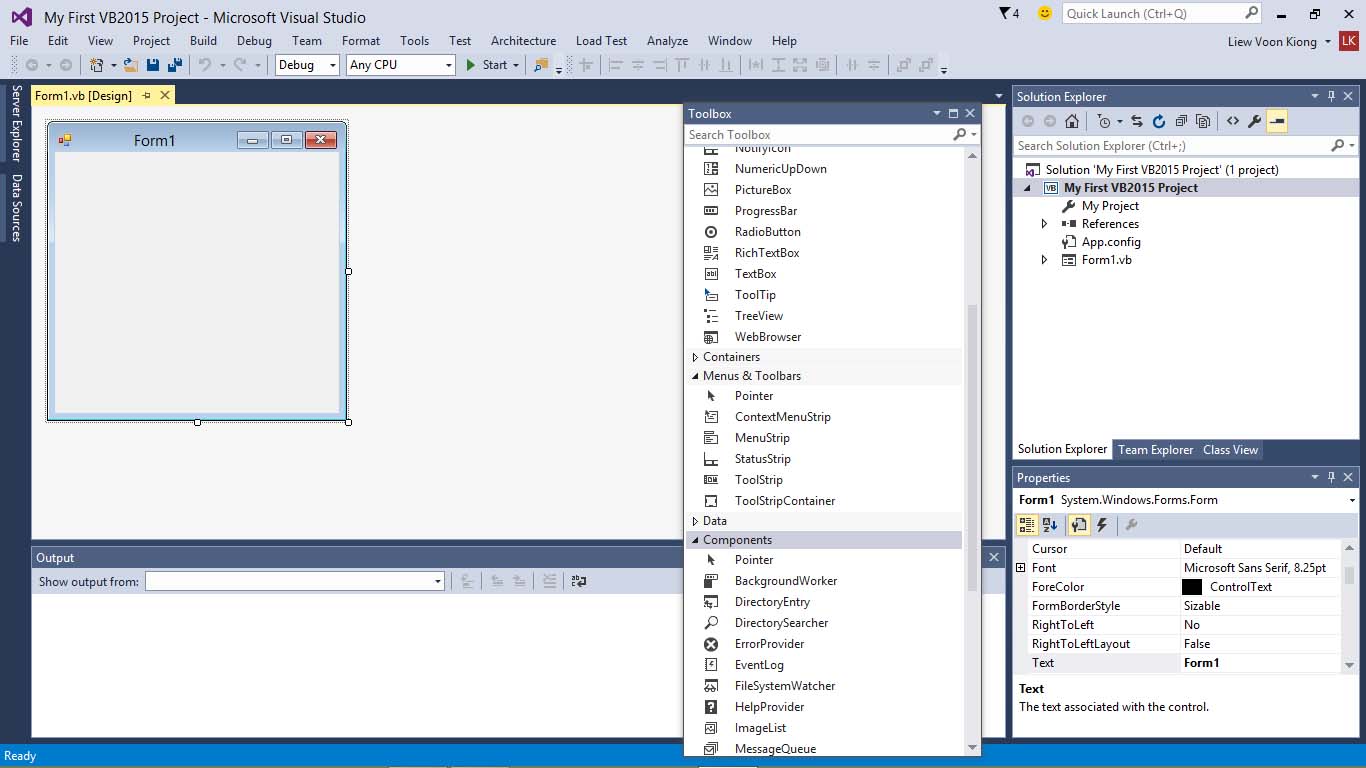 بالطبعشريطالعنوانوشريطالقوائموشريطالأدواتمنالمكوناتالأساسيةلأىنافذةتعملعلىنظامالتشغيلWindows،هذابالاضافةإلىالمكوناتالتالية:نافذةالخصائصproperties Windows : منأهمالنوافذالموجودةبواجهةالبيزكالمرئىوالتىعنطريقهانتحكمفىخصائصالعنصرالنشطأوالمحدد.وتتكونمنعنوانالنافذةيليهاقائمةمنسدلةبهاجميعالعناصرأوالكائناتالمدرجةبالمشروع،ثمجدولعبارةعنعمودين،العمودالأولبهاسماءالخصائص،العمودالثانىبهقيمتلكالخصائص،ثمفىالنهايةتلميحبسيطعنالخاصيةالنشطة.ويمكنتغيرالخصائصمننافذةالخصائصفىوضعالتصميمفقطDesign time،أمافىوضعالتنفيذRun Timeفيمكنتغييرالخصائصمنخلالالكودوالصيغةالعامةلهاتكون:ObjectName.property=ValueمستعرضالحلSolution Explorer:يكونفىالجانبالأيمنمنالصفحةويوضحلكالمشروعوالمشاريعالأخرىالمرتبطةبملفالحلالحالى،وكذلكالعناصروالكائناتالمستخدمةفىكلمشروع. صندوقالأدواتToolBox :يكونعادةفىالجانبالأيسر،ويمكنتحريكهفىاىمكان،ولإظهارهانكانمخفياً،منقائمةViewنختارToolboxأوعنطريقالضغطعلىctrl+alt+x،ويتضمنجميععناصرالتحكمالتىيمكناضافتهاللمشروع،والتىتضافعنطريقالضغطمرتينعلىالعنصرأوالكائنObjectالمرادادراجهعلىنافذةالمشروع،فمثلاعنداضافةButtonنضغطعليهمرتينفيتمادراجهعلىالنموذجFormأومنخلالالضغطعلىالاداةثمرسمهاعلىالنموذج،كمايمكنعملارساءDockفىاىمكان.نافذةالنموذجForm:وهىمساحةالعملالتىفيهاوضععناصرالتحكموتنظيمه،كماأنلهاخصائصهاوالتىيمكنالتحكمبهاوتغييرها.نافذةالكودCode:وتظهرتلكالنافذةعندالضغطمرتينعلىأىعنصرمنالعناصرالمضافةعلىالنموذجأوحتىمرتينعلىالنموذجForm،وفيهايتمكتابةالأوامروتعليماتالبرنامج.ويظهرفىشاشةالكودمنأعلىثلاثقوائم 3 compo box،الأولمناليسارخاصبتحديدالمشروع،والثانىلاختيارالعصراوالكائن،والثالثلاختيارالحدث.مراحل تطور لغة البيزك المرئى:-	Visual Basic 1  (May 1991)الاصدارالاولمنVisual BASICكانمحدودللغاية. ولميكنموجهلتطويرالتطبيقاتالحقيقةلبيئةwindowsمعانهكانسهلالاستخدامذوواجهةرسوميةولغةبرمجةمرئيةإلىانهكانيعتبركلعبةمسليةللمبرمجين. -	Visual BASIC 2 (November 1992)الاصدارالثانيمنVisual BASICلميظهرأيجديدباستثناءاضافةالقليلمنالخصائصودعمأفضللبيئةالتطويرالمتكاملةIDEلكنفيتلكالفترة،ظهرمولودجديدوهوالنظامAccess 1.0لقواعدالبياناتالعلائقيةوكانكلتركيزشركةMicrosoftهوالدمجبينهما.-	Visual BASIC 3 (summer of 1993)يعتبرالاصدارالثالثهوبدايةطريقالشهرةلـVisual Basic!  حيثقدمدعملقواعدالبياناتواصبحذونهايةمفتوحةبفضلالاضافاتالتيكنتتسطيعدمجهامثلVBXوالتيتطورتفيمابعدإلىOCXظهرتالكثيرمنالتحسيناتفيبيئةالتطويرالمتكاملةIDEإلاانهكانمازالينقصهاالمزيد.-	Visual BASIC 4  (August 1995)كانالهدفالاساسيمنالاصدارالرابعهومرحلةانتقاليةإلىWindows 95اوانصحالتعبير،وكانأولاصدارمناصداراتVisual BASICتولدشيفرةللعملتحتمعالجاتمننوع 32Bit.  ليسهذافقط! بلاضافالاصدارالرابعامكانيةلانشاءمكتباتمننوعActiveX DLLوالتيزادتفياسهمشهرةVisual BASICحتىاصبحمعترفكلغةبرمجةلانشاءتطبيقاتحقيقيةحيثاضافالميزةالتيانتظرهاالمبرمجونوهيالبرمجةكائنيةالتوجهOOPلكنهاكانتمحدودةبسببالقدرةعلىإنشاءالفئاتClassفقطدونايامكانيةاضافيةكتعددالواجهاتPolymorphismاوالوراثةInheritance.-	Visual BASIC 5  (February 1997)الاصدارالخامسكانبمثابةالاعلانالرسميفيانلغةVisual BASICهيلغةبرمجةلتطويرالتطبيقاتالحقيقيةوالتجارية. حيثاضافالعديدمنانواعالمشاريعكـActiveX ControlsوActiveX Windowsوغيرها.. واضافةمزاياعديدةللتحكمبشيفرةملفالـEXEالذييخيركمنتحويلالشيفرةالمصدريةإلىP-CodeاوNative-CodeبالاضافةإلىالتحسنالحقيقيلبيئةالتطويرالمتكاملةIDEوالدعمالاضافيلقواعدالبيانات.-	Visual BASIC 6 (Mid-1998)الاصدارالسادسلايختلفعنالاصدارالخامسكثيرالكنهناكالعديدمنالتحسيناتوعلاجالأخطاءBugsالتيكانتموجودةفيالاصدارالخامس. مناهمالاضافاتفيالاصدارالسادسهيالزيدفيادواتقواعدالبياناتوالمبنيةعلىADO.netكذلكتحسنواضحفيادواتالتحكم. وهناكالعديدمنالتطويرفيلغةالبرمجةكدعمانواعالبياناتالمعرفةمنقبلالمستخدمUDTوالزيدمنالدوالFunctionsواضافةالمزيدمنالويزاردWizardsودعملتطبيقاتانترنتInternetوالكثيروالكثيرمنالتحسينات.-	Visual Basic.NETتمانتاجهذاالاصدارمعتغييرجذريعماسبقةمنالاصداراتولقدصدرفيظلهذةالتقنيةاصدارات:فيجوالبيزك.نت 2002 ،فيجوالبيزك.نت 2003 ،فيجوالبيزك.نت 2005 ،فيجوالبيزك.نت 2008 ،فيجوالبيزك.نت 2010 ،فيجوالبيزك.نت 2012 ،فيجوالبيزك.نت 2013 ،فيجوالبيزك.نت 2015.عناصر التحكم (الكائنات Object) مع ذكر خمس عناصر منها وتوضيح أهم خصائصها:عناصرالتحكم (الكائنات):-	النموذجForm : منأهمالعناصرالموجودةبالمشروعحيثيوضععليهباقىعناصرالتحكمبالمشروع،ولهمجموعةمنالخصائص،ومنهذهالخصائص:Name - الاسم َالبرمجيَللاداةالذييمكناسَتدعاءهابهَوتمييزهابهعنغَيرهامنالادوَاتAutosize - هليتماستخَدامالحَجمالتلفائَياوالالياَملا. BackColor-  لونالخَلفيةللاَداة. Enabled-  هليتم َتمكينامعدمتمكَينالاداةFontColor - لونالَخطText - النصَالذي َسيظهر َعلىالاداةَاوالعنَوان -	مربعالنصText Box: هىاداةالتحكمالقياسيةالتىتستقبلمدخلاتالمستخدموكذلكلعرضالمخرجاتعليها،وتتعاملمعنصوصوارقامتعاملمعاملةالنصوص،إلاأنهيمكنتحويلتلكالارقامإلىقيمعدديةعنطريقاستخدامدالةVAL().والخاصيةAutoSizeتستخدملتحجيمالأداةلتتناسبمعحجمونوعالخطبشكلتلقائي. ويمكنكاستخدامامرUndo()لاعادةالقيمةالاخيرةفيأداةالنص،تشترطهذهالطريقةانتكونخاصيةCanUndoقيمتهاTrue،وللتحققمنانالاداةقدتمتعديلهافعلاعنطريقةالخاصية .ModifiedكمايمكنتحديدالعددالأقصىللحروفالممكنإدخالهافيأداةالنصعنطريقةالخاصيةMaxLength،وإنأردتاستخدامرمزمعينليتمعرضهمهماكانتالحروفالموجودةنكتبالحرففىخاصيةPasswordChar  (مثلحرفالنجمة * لمحاكاةكلماتالمرور).لكتابةسطورمتعددةفينفسالأداةTextboxيتمتغييرقيمةخاصيةMultilineإلىtrue-	العنوانThe Label : هىمنالأدواتالمفيدةجدالوضعالتعليماتللمستخدموالعنونةالضروريةفىواجهةالبرنامج،كمايمكنإظهارالمخرجاتعليها.-	زرالأمرButton:استخدامهذهالأداةمعروفوسهلجداحتىلمستخدمينWindowsالعاديين،وهوزريتمضغطهلتنفيذأوامرمعينة.  والأمرالتالىيجعلمفتاحenterيعملكأنهتمالضغطعلىالزر،ومفتاحescكأنهتمالضغطعلىمفتاحCancel.Me.AcceptButton = Button1Me.CancelButton = Button2-	صندوقالقوائمList Box: لعرضقائمةمنالعناصرأمامالمستخدمليحددمنها،كمايمكناضافةوإزالةعناصرمنالقائمةوقتالتصميمووقتالتنفيذ .اضافةالعناصرللقائمة: فىوضعالتصميممننافذةالخصائصنختارخاصيةItemsنكتبالقيمأوالعناصرونضغطEnter،وبعدالانتهاءنضغطعلىOK.الفرق بين ٍsolution  و Project:الحلأوSolutionيتضمنواحدأوأكثرمنالمشاريعProjectالمرتبطةبه،وعندفتحSolutionيتمفتحجميعالمشاريعالمرتبطةبه،حيثيمكناضافةمشروعجديدلنفسملفالحلSolutionالمفتوحمنخلالالضغطعلىقائمةFileثمنختارAddثمNew Project.شروط تسمية المتغيرات ، ومجال الاعلان عنها:1-	أنيبدأبحرف )انجليزى( : A,B, …..Y,Z or a,b,….,y,z2-	ألايحتوىعلىعلاماتخاصة  )؟،! ،: ، ....(3-	ألايكونهذاالاسممنالكلماتالمحفوظةفىاللغةالبرمجيةمثلEnd , Byte4-	الاسمقديتضمنأرقاموحروفعلىأنيكونوااقلمن 255 حرف.مجالالاعلانعنالمتغير:عادةنستخدمأمرDimللاعلانعنالمتغيرات،وهناكأوامرأخرىمثلprivate ,static , public. ويشيرواإلىنطاقعملالمتغير،privateتعنىانالمتغيرالذىيتمالاعلانعنههوخاصبالجراءالذىتمفيهالاعلانوعندماينتهىالاجراءيتمتجاهلتلكالمتغيرات،أماstaticالاعلانعنمتغيروالحفاظعلىقيمتهحتىبعدالانتهاءمنالاجراءpublicالاعلانعنمتغيرعاميمكناستخدامهفىكافةالاجراءاتوالموديولات.إجابة السؤال الثانى:صمم برنامج محرر النصوص البسيط وحدد كل من (الأدوات المستخدمة – شكل التصميم وما تم تغييره من خصائص– الكود الخاص به) ، مع الالتزام بالاهداف التالية للمشروع:التحكم فى حجم الخط ونوعه.امكانية تغيير لون الخط .تغيير خلفية النص.امكانية محازاة النص (لليمين واليسار والتوسيط).عمل شريط قوائمmenu bar للعناصر السابقة.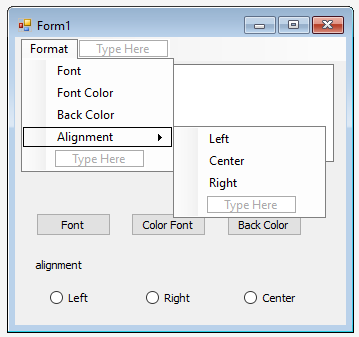 ولتغييرلونخلفيةالمربعالنصىنستخدمالكودالتالى:Private Sub Button1_Click(sender As Object, e As Eventers) Handles Button1.ClickColorDialog1.ShowDialog()TextBox1.BackColor = ColorDialog1.ColorEnd Subولتغييرلونخطالكتابةداخلالمربعالنصىنستخدمالكودالتالى:Private Sub Button2_Click(sender As Object, e As Eventers) Handles Button1.ClickColorDialog1.ShowDialog()TextBox1.ForeColor = ColorDialog1.ColorEnd Subولتغييرحجم الخطونوعه داخلالمربعالنصىنستخدمالكودالتالى:Private Sub Button3_Click(sender As Object, e As EventArgs) Handles Button2.ClickFontDialog1.ShowDialog()TextBox1.Font = FontDialog1.FontEnd Subلمحازاة النص لليسارPrivate Sub RadioButton1_CheckedChanged(sender As Object, e As EventArgs) Handles RadioButton1.CheckedChanged        TextBox1.TextAlign = 0End Subلمحازاة النص لليمينPrivate Sub RadioButton1_CheckedChanged(sender As Object, e As EventArgs) Handles RadioButton1.CheckedChanged        TextBox1.TextAlign = 1End Subلمحازاة النص توسيطPrivate Sub RadioButton1_CheckedChanged(sender As Object, e As EventArgs) Handles RadioButton1.CheckedChanged        TextBox1.TextAlign = 2End Subالقوائم:Private Sub FontToolStripMenuItem_Click(sender As Object, e As EventArgs) Handles FontToolStripMenuItem.ClickCall Button3_Click(sender , e )End Subيستخدم الأمر Call فى جميع القوائم.إجابة السؤال الثالث:أكتب ناتج تنفيذ الأكواد التالية:Len("Egypt is the 29th biggest country in the world")46Mid("Faculty Of Specific Education – Benha University",33,6)BenhaInt((8*RND)+3)أعداد عشوائية صحيحة من 3-11System.IO.Directory.Delete("c:\temp")حذف المجلد (temp) الموجود فى المشغل (c:)System.IO.Directory.CreateDirectory ("e:\test")انشاء مجلد باسم (Test) فى المشغل (E:)For I = 0 To 9MsgBox (name (I) & ":" & grade (I))خطأ لعدم وجود جملة nextFix(-8.4)-8Instr( 1, "Visual Basic 2015", "Basic")8Dim studentname(20)حجز مصفوفة ذات بعد واحد باسم studentname وعددها 20Dim x(3,2)حجز مصفوفة ذات بعدين باسم X عبارة عن 3 صفوف ، عمودينمع تمنياتى بدوام التوفيقكلية التربية النوعيةالقســـم : تكنولوجيا التعليمالفرقــة : الثـــانيـــة (لائحة جديدة)الزمـن : ساعتانالتاريخ: 9/1/2017المــادة : حاسب آلى (بيزك متقدم)امتحان  تحريرى - الفصل الدراسي الأول- العام الجامعي 2016/2017امتحان  تحريرى - الفصل الدراسي الأول- العام الجامعي 2016/2017امتحان  تحريرى - الفصل الدراسي الأول- العام الجامعي 2016/2017